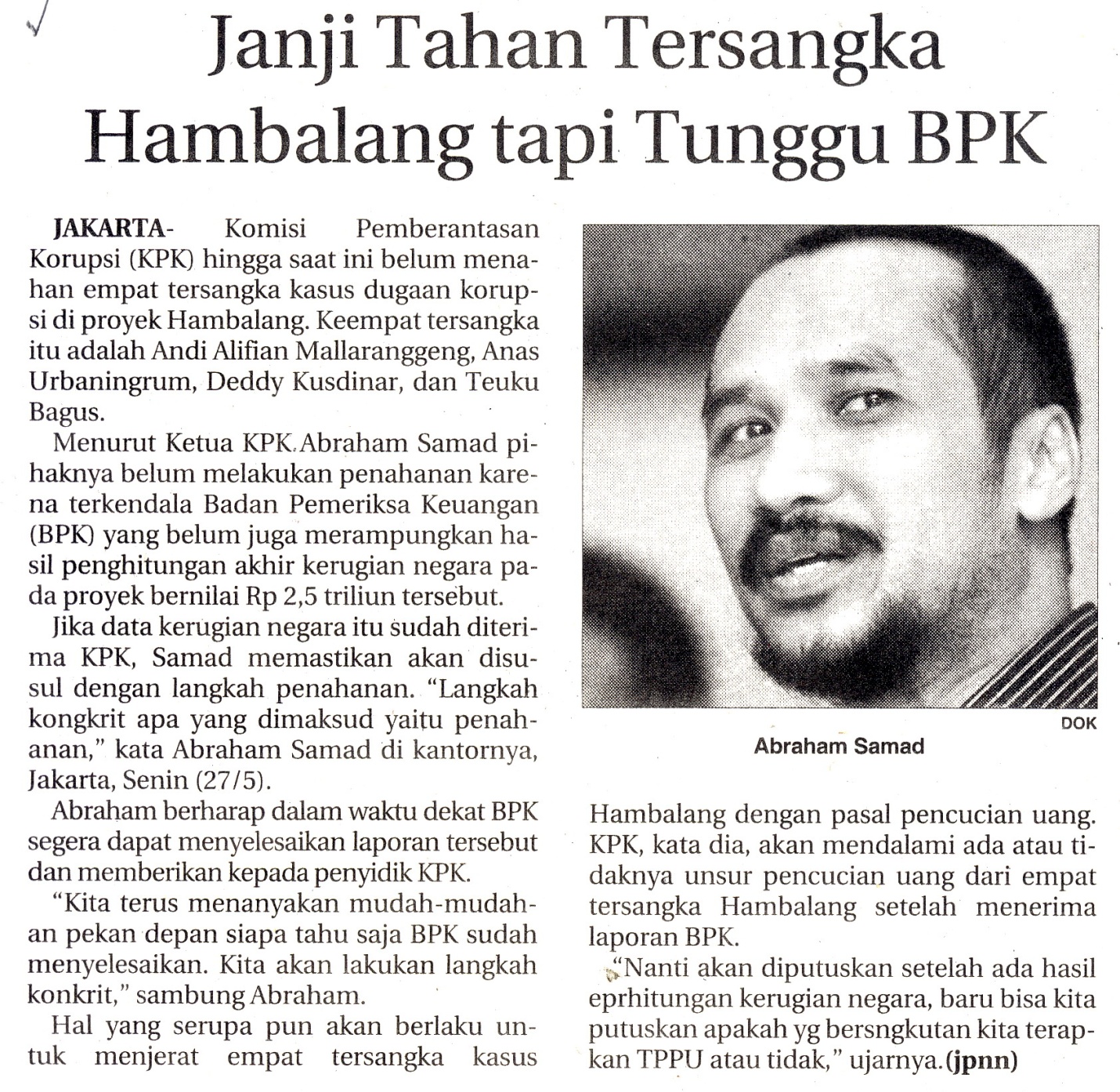 Harian    	:Radar SultengKasubaudSulteng IHari, tanggal:Selasa, 28 Mei 2013KasubaudSulteng IKeterangan:Halaman 21 Kolom 1-2KasubaudSulteng IEntitas:BPKKasubaudSulteng I